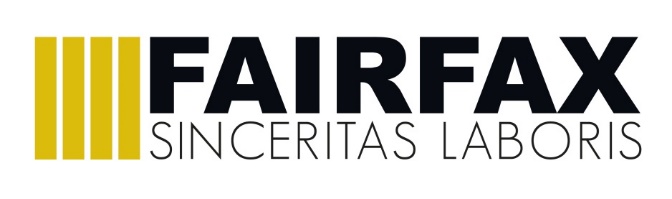 EXTERNAL EXAMINATIONS RE-SIT REQUEST FORMGCEDEADLINE FOR RETURNING FORM TO FINANCE –3rd February 2020 - Summer Exam SeriesFeesNew specification – price varies depending on subject, approximately £100 per course.
Late entries made after 3rd February will cost double the original fee.
Very late entries made after 6th March will cost triple the original fee.No entry will be made without a payment. Cheques should be made payable to Fairfax School.CANDIDATE NAMECANDIDATE NUMBEREXAM BOARDSUBJECT UNIT NUMBERUNIT TITLESigned by StudentDateEXAM OFFICE USE ONLYEntry MadeTo be cashed inY/N                Cash in code:     